          MONDAY          MONDAYTUESDAYWEDNESDAYTHURSDAYTHURSDAYFRIDAY9-10am                                     Bookable Sports – Pool & Table Tennis£1   max 6    £2 max 6FREE - Social Zone – Upstairs  - Games / Jigsaws / Snooker / Foosball / Books 10-12am                                 Cosy cat crochet - downstairs£5 per class FULLY BOOKED9.45-10.45am                                   Singing and Toddlingdirect musicalitywithval@gmail.com £79-11am                                        NEW11-1pm                                        NEWCosy cat crochet - downstairs£5 per class  max 6 Starts 2nd Sept 9-11am                                        NEW11-1pm                                        NEWCosy cat crochet - downstairs£5 per class  max 6 Starts 2nd Sept 9.30- 11.30am                      NEW          Cake Club – Parenting support and playgroup.cakeclubcommunity@gmail.com or FB to book £3.50 - 3rd Sept10-3pm downstairs room       NEW               Computer Class – Drop in 30 min slot with an IT expert£5 Starts 6th SeptFREE - Social Zone – Upstairs  - Games / Jigsaws / Snooker / Foosball / Books 10-11amTai chi with Raj£5 max 2011.15-12.15pmLine Dancing£5           max 1510.15-11.15amKeep Fit with Liz£5        max 2010.15-11.15amKeep Fit with Liz£5        max 2011.45am- 12.45pm               NEW Bollywood Dancing £5          Max 20Starting 1st October 202110.15-11.15amKeep Fit with Liam £5   max 20FREE - Social Zone – Upstairs  - Games / Jigsaws / Snooker / Foosball / Books 11.45-12.45pmKeep Fit with Liam £5   max 2012.30-1.30pm                                    NEW Keep Fit with Liz£5        max 20   starts 15th September11.30-12.15pm                                  Supportive yoga with chairs Carmen£5       max 2011.30-12.15pm                                  Supportive yoga with chairs Carmen£5       max 201.00-3.30pm                                Cards- Whist£211.30-12.30pmBody and Brain Exercise with Liam £5   max 15FREE - Social Zone – Upstairs  - Games / Jigsaws / Snooker / Foosball / Books 1-2pm                                       Gentle yoga with Claire £5 max 201.30-2.15pm                                      AVAILABLE TO HIRE12.30-1.30pmStrollercise£5        max 1512.30-1.30pmStrollercise£5        max 153.45-5pmPrivate Hire1st Monday of every month          12.30-2.30pmBereavement group.Book direct on 07969 099396 £donation appreciated1st Monday of every month          12.30-2.30pmBereavement group.Book direct on 07969 099396 £donation appreciated2.15-4.15                                     NEWFalls Management Programme – FREEBook in advance by calling 0333 005 0095 or email eh.southend@nhs.net2.30- 3.45pm                                     AVAILABLE TO HIRE 1-3pm Cards – Bridge – downstairs£21-3pm Cards – Bridge – downstairs£22nd, 3rd, 4th, Monday of every month                                    12.45-2.45pm                         Cake Club – Parenting support and playgroup.cakeclubcommunity@gmail.com or via FB to book £3.502nd, 3rd, 4th, Monday of every month                                    12.45-2.45pm                         Cake Club – Parenting support and playgroup.cakeclubcommunity@gmail.com or via FB to book £3.504.30 – 5.45AVAILABLE TO HIRE4.00-5.15pm                                      AVAILABLE TO HIRE2-3pm The Sound of Memories – Adult Choir£52-3pm The Sound of Memories – Adult Choir£53-3.45pmKeep Steady with Active Life£2.50 (6 week course)     max 2001702567327 book direct 3-3.45pmKeep Steady with Active Life£2.50 (6 week course)     max 2001702567327 book direct 6pm-7pm                                       NEW   Bootcamp with Liam £5 max 155.30- 6.30pm                                                 Kids Martial Arts 6-11yrs 07543696517 or adaptivefightingartsessex@yahoo.com6.30-7.15pm                                       Zumba with FernBook Direct on 079120909636.30-7.15pm                                       Zumba with FernBook Direct on 079120909634pm-5pm                                            NEWSeaside circus – after school avrilhockett@hotmail.comstarts 13th Sept 4pm-5pm                                            NEWSeaside circus – after school avrilhockett@hotmail.comstarts 13th Sept 7-9PM                                            NEW AVAILABLE TO HIRE6.30.7.30pm                                 Beginners Martial Arts Age 11- onwards  £8 Call Liam to book on 07543696517 or adaptivefightingartsessex@yahoo.com7.30-8.15pm                                NEWPilates Book Direct 079120909637.30-8.15pm                                NEWPilates Book Direct 07912090963  Follow us on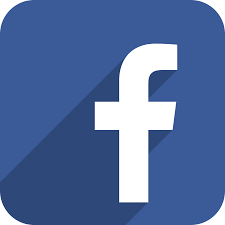  The Haven Community Hub @thehavencommunityhub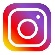 5.30-7.30pm                                       NEWBritish Military Martial Arts Kids 5.30-6    Ladies Kick Boxing 6.30-7.3007725 012456 book direct5.30-7.30pm                                       NEWBritish Military Martial Arts Kids 5.30-6    Ladies Kick Boxing 6.30-7.3007725 012456 book direct7-9pm                                            NEWAVAILABLE TO HIRE7.30-8.30pm                                 Advanced Martial ArtsCall Liam to book on 07543696517 or adaptivefightingartsessex@yahoo.com8.15-9.15pmGong – Relaxing mediationclairemyoga108@gmail.comOnce a month, 7th Oct, 4th Nov, 2nd Dec, 6th Jan8.15-9.15pmGong – Relaxing mediationclairemyoga108@gmail.comOnce a month, 7th Oct, 4th Nov, 2nd Dec, 6th Jan7.30- 10pm                                        NEW       Hypno Birthing supernovabirthservices@gmail.comstarts 4th Oct – 6 week course7.30- 10pm                                        NEW       Hypno Birthing supernovabirthservices@gmail.comstarts 4th Oct – 6 week courseSaturdaySaturdaySaturdayTreatment RoomsTreatment RoomsTreatment RoomsTreatment Rooms10.00-12.00am – Upstairs - Baby Ballet                        NEWStarting 6th November 202110.30 – 1.00pm - Babies in Waiting                              NEWStarting 16th October 2021 (4-week course)www.babiesinwaiting.com10.00-12.00am – Upstairs - Baby Ballet                        NEWStarting 6th November 202110.30 – 1.00pm - Babies in Waiting                              NEWStarting 16th October 2021 (4-week course)www.babiesinwaiting.com10.00-12.00am – Upstairs - Baby Ballet                        NEWStarting 6th November 202110.30 – 1.00pm - Babies in Waiting                              NEWStarting 16th October 2021 (4-week course)www.babiesinwaiting.comRoom 1 HairdresserTuesday                               Thursday         Friday   Saturday                               Hairdresser specialising in colour and keratin treatmentsBook online at http://tinyurl.com/s17gsce/Hairdresser specialising in colour and keratin treatmentsBook online at http://tinyurl.com/s17gsce/SundaySundaySundayMonday                               Tuesday   Wednesday                         Thursday         FridayIT Lessons                      10-12pmIT Lessons                       1-3pmCosy Cat Crochet           10-12pmCosy Cat Crochet            9-11amCosy Cat Crochet            11-12.50pmBridge                              1-3pmAvailable to hire at all other timesIT Lessons                      10-12pmIT Lessons                       1-3pmCosy Cat Crochet           10-12pmCosy Cat Crochet            9-11amCosy Cat Crochet            11-12.50pmBridge                              1-3pmAvailable to hire at all other timesAvailable to HireAvailable to HireAvailable to HireMonday                               Tuesday   Wednesday                         Thursday         FridayIT Lessons                      10-12pmIT Lessons                       1-3pmCosy Cat Crochet           10-12pmCosy Cat Crochet            9-11amCosy Cat Crochet            11-12.50pmBridge                              1-3pmAvailable to hire at all other timesIT Lessons                      10-12pmIT Lessons                       1-3pmCosy Cat Crochet           10-12pmCosy Cat Crochet            9-11amCosy Cat Crochet            11-12.50pmBridge                              1-3pmAvailable to hire at all other timesComing SoonComing SoonComing SoonRoom 3Treatment Room Monday                               Tuesday        Wednesday                       Thursday         Friday                                  Saturday                           The Foot Practice            01702 864349Massage and Asthetics   07701 044023Available to HireFirst 4 Feet                      01702 554445The Foot Practice            01702 864349Reiki / Head Massage    07771 266 859                The Foot Practice            01702 864349Massage and Asthetics   07701 044023Available to HireFirst 4 Feet                      01702 554445The Foot Practice            01702 864349Reiki / Head Massage    07771 266 859                8th October 2021Coffee with Cops - 11.00 – 12.0027th October 2021                                                          NEWMonthly Book Club £216th November 2021 3.00-6.00pm                                 NEW       Afternoon Tea DanceChristmas Fayre     28th November 2021                     NEW   8th October 2021Coffee with Cops - 11.00 – 12.0027th October 2021                                                          NEWMonthly Book Club £216th November 2021 3.00-6.00pm                                 NEW       Afternoon Tea DanceChristmas Fayre     28th November 2021                     NEW   8th October 2021Coffee with Cops - 11.00 – 12.0027th October 2021                                                          NEWMonthly Book Club £216th November 2021 3.00-6.00pm                                 NEW       Afternoon Tea DanceChristmas Fayre     28th November 2021                     NEW   Room 3Treatment Room Monday                               Tuesday        Wednesday                       Thursday         Friday                                  Saturday                           The Foot Practice            01702 864349Massage and Asthetics   07701 044023Available to HireFirst 4 Feet                      01702 554445The Foot Practice            01702 864349Reiki / Head Massage    07771 266 859                The Foot Practice            01702 864349Massage and Asthetics   07701 044023Available to HireFirst 4 Feet                      01702 554445The Foot Practice            01702 864349Reiki / Head Massage    07771 266 859                8th October 2021Coffee with Cops - 11.00 – 12.0027th October 2021                                                          NEWMonthly Book Club £216th November 2021 3.00-6.00pm                                 NEW       Afternoon Tea DanceChristmas Fayre     28th November 2021                     NEW   8th October 2021Coffee with Cops - 11.00 – 12.0027th October 2021                                                          NEWMonthly Book Club £216th November 2021 3.00-6.00pm                                 NEW       Afternoon Tea DanceChristmas Fayre     28th November 2021                     NEW   8th October 2021Coffee with Cops - 11.00 – 12.0027th October 2021                                                          NEWMonthly Book Club £216th November 2021 3.00-6.00pm                                 NEW       Afternoon Tea DanceChristmas Fayre     28th November 2021                     NEW   Room 4Public Health EnglandMonday                               Tuesday        Wednesday                       Thursday         Friday                                  7th & 14th October 2021Health Watch  Southend7th & 14th October 2021Health Watch  SouthendUPSTAIRS AT THE HUBSo Sew by Zoe                                                               NEWBespoke baby & children’s wearAlterationsRepairsDressmaking1-2-1 and Group Sewing Lessons starting 11th October 2021Call Zoe on 07877 223 241 or sosewbyzoe@gmail.comUPSTAIRS AT THE HUBSo Sew by Zoe                                                               NEWBespoke baby & children’s wearAlterationsRepairsDressmaking1-2-1 and Group Sewing Lessons starting 11th October 2021Call Zoe on 07877 223 241 or sosewbyzoe@gmail.comUPSTAIRS AT THE HUBSo Sew by Zoe                                                               NEWBespoke baby & children’s wearAlterationsRepairsDressmaking1-2-1 and Group Sewing Lessons starting 11th October 2021Call Zoe on 07877 223 241 or sosewbyzoe@gmail.comRoom 5Southend CouncilMonday                               Tuesday        Wednesday                       Thursday         Friday                                  Everyone Health Everyone HealthDementia SupportEveryone Health Everyone HealthDementia SupportUPSTAIRS AT THE HUBSo Sew by Zoe                                                               NEWBespoke baby & children’s wearAlterationsRepairsDressmaking1-2-1 and Group Sewing Lessons starting 11th October 2021Call Zoe on 07877 223 241 or sosewbyzoe@gmail.comUPSTAIRS AT THE HUBSo Sew by Zoe                                                               NEWBespoke baby & children’s wearAlterationsRepairsDressmaking1-2-1 and Group Sewing Lessons starting 11th October 2021Call Zoe on 07877 223 241 or sosewbyzoe@gmail.comUPSTAIRS AT THE HUBSo Sew by Zoe                                                               NEWBespoke baby & children’s wearAlterationsRepairsDressmaking1-2-1 and Group Sewing Lessons starting 11th October 2021Call Zoe on 07877 223 241 or sosewbyzoe@gmail.comRoom 6Beauty SalonMonday                                   Wednesday                       Thursday         Friday                                  Saturday                           Microdermabrasion, Facials, Gel Nails and Pedicures Call Diana 07882 167310Microdermabrasion, Facials, Gel Nails and Pedicures Call Diana 07882 167310